附件：参与报名与投票操作流程：打开微信扫一扫，扫描二维码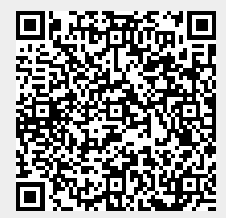 进入“微信版投票平台”点击“我要报名”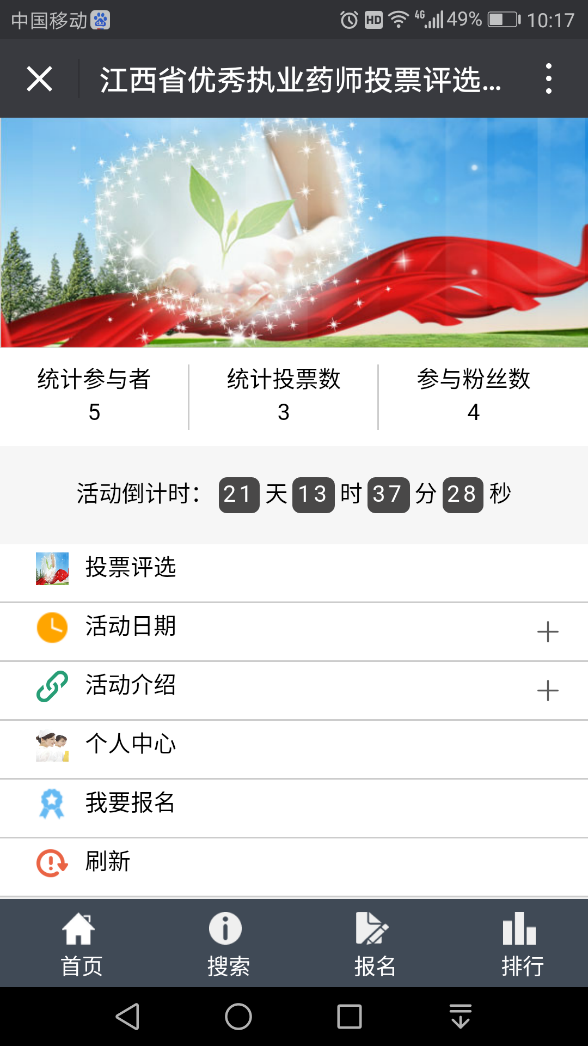 填写报名信息后点击“立即报名”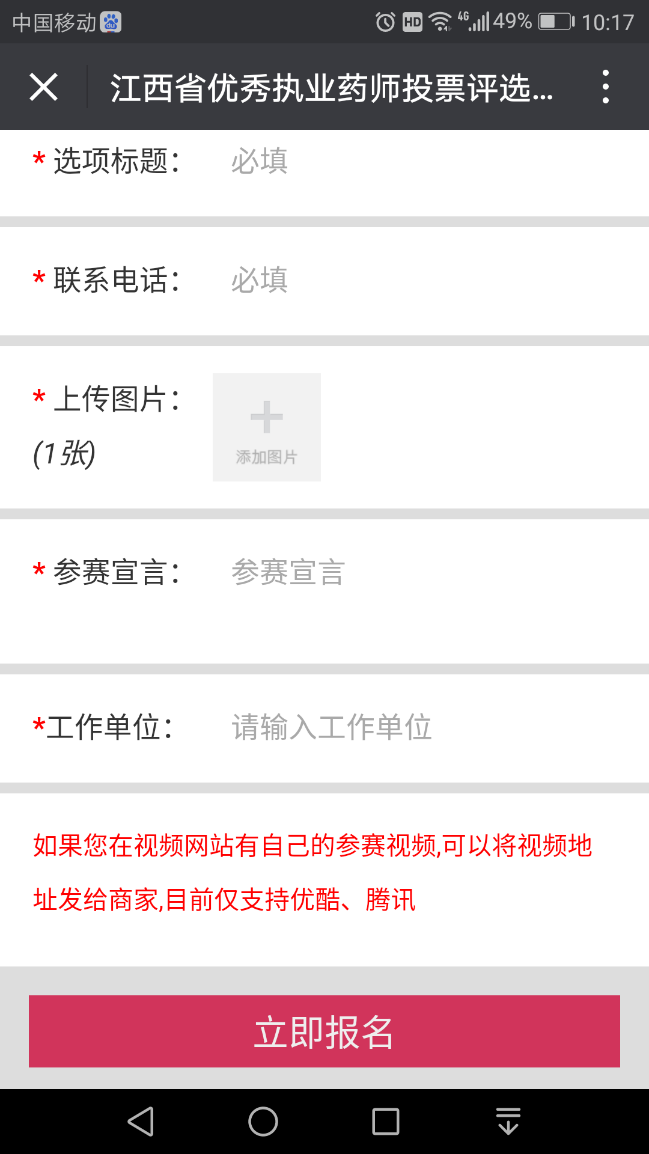 待省执业药师协会工作人员审核信息后方可进入平台进行投票。 江西省执业药师协会 2017年11月29日